  Консультация  "Музыкальные театрализованные игры"Подготовила педагог Зиборова Марина ВалерьевнаИграя, ребенок живет в мире фантазии, на фоне окружающей его действительности он непрерывно что – то творит. Музыка, сама по себе, создает неясные представления, перерабатываемые творческой фантазией слушателя. Таким образом, мы все время наблюдаем, что как игра, так и музыка развивают творческую фантазию ребенка. Эта детская деятельность отражается в музыкальных театрализованных играх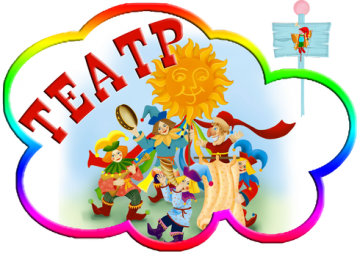  Тематика и содержание этих игр обычно отражают понятные, близкие детям явления окружающей действительности, раскрывает знакомые образы животных и птиц и их действия. Игра - самая близкая форма деятельности детей. Музыка определяет развитие игры, углубляет образы, создает соответственное настроение, играя, ребёнок, активно слушает музыку и непосредственно на неё реагирует. Доступность игровых образов, интерес к игре, эмоциональный рассказ педагога перед игрой, выразительное исполнение музыки позволяет детям дать свои индивидуальные оттенки в исполнении ролей.Начальной формой музыкальной театрализованной игры считается песня, где текст песни - содержание игры, музыкальное заключение - развитие образа. В основе театрализованной  игры лежит определённая тематика, раскрывающая музыкальные образы, начало, развитие и окончание игры " «Зайчики и лисичка», «Кошка и котята», «Ой, летали птички» и т.д.Большое значение в развитии творческой инициативы детей занимает инсценирование песен. Педагог указывает детям на характерные, типичные черты людей, зверей о которых поется. Например, если  говорится о котике, то вспоминается, какой он: маленький, шерстка у него мягкая, лапки бархатные, выступает он осторожно, неслышно, красиво вытягивая лапки; он лапочкой умывается, потягивается и т.д. Можно показать детям иллюстрацию с изображением персонажа. Затем предложить детям каждому по – своему изобразить то, о чем поется. Театрализованные игры всегда радуют, часто смешат детей, пользуются у них неизменной любовью. Дети видят в них окружающий мир через образы, краски, звуки. Малыши смеются, когда смеются персонажи, грустят, огорчаются вместе с ними, могут плакать над неудачами любимого героя, всегда прийти ему на помощь.Тематика и содержание театрализованных игр имеет нравственную направленность, которая заключена в каждой сказке, литературном произведении.. Это дружба, отзывчивость, доброта, смелость, честность. Любимые герои становятся образцами для подражания. Ребёнок начинает отождествлять себя с полюбившимся образом о удовольствием перевоплощаясь в полюбившийся образ, ребенок добровольно принимает и присваивает полюбившиеся ему черты.Каждый образ, созданный ребёнком, неповторим. В нём сливаются его характерные черты с особенностями личности ребенка, его манерой держаться, выражать себя.Большое и разностороннее влияние театрализованных игр на личность ребенка позволяет использовать их как сильное, но ненавязчивое педагогическое средство, так как сам малыш испытывает большое удовольствие, радость. Воспитательные возможности музыкальных театрализованных игр на личность ребёнка усиливаются тем, что их тематика практически неограниченна. Она может удовлетворять разносторонние интересы детей.. Разнообразие тематики, средств изображения эмоциональность, театрализованных игр дают возможность использовать их в целях всестороннего воспитания личности. Образное, яркое изображение социальной действительности, явлении природы знакомит детей с окружающим миром во всем его многообразии. Например, «машины едут», «самолеты летят», «лодочка плывет», «солнышко встает» и т.д.Эстетическое влияние на детей оказывает выполненное со вкусом оформление спектакля, костюмы изображаемых персонажей, атрибутика.